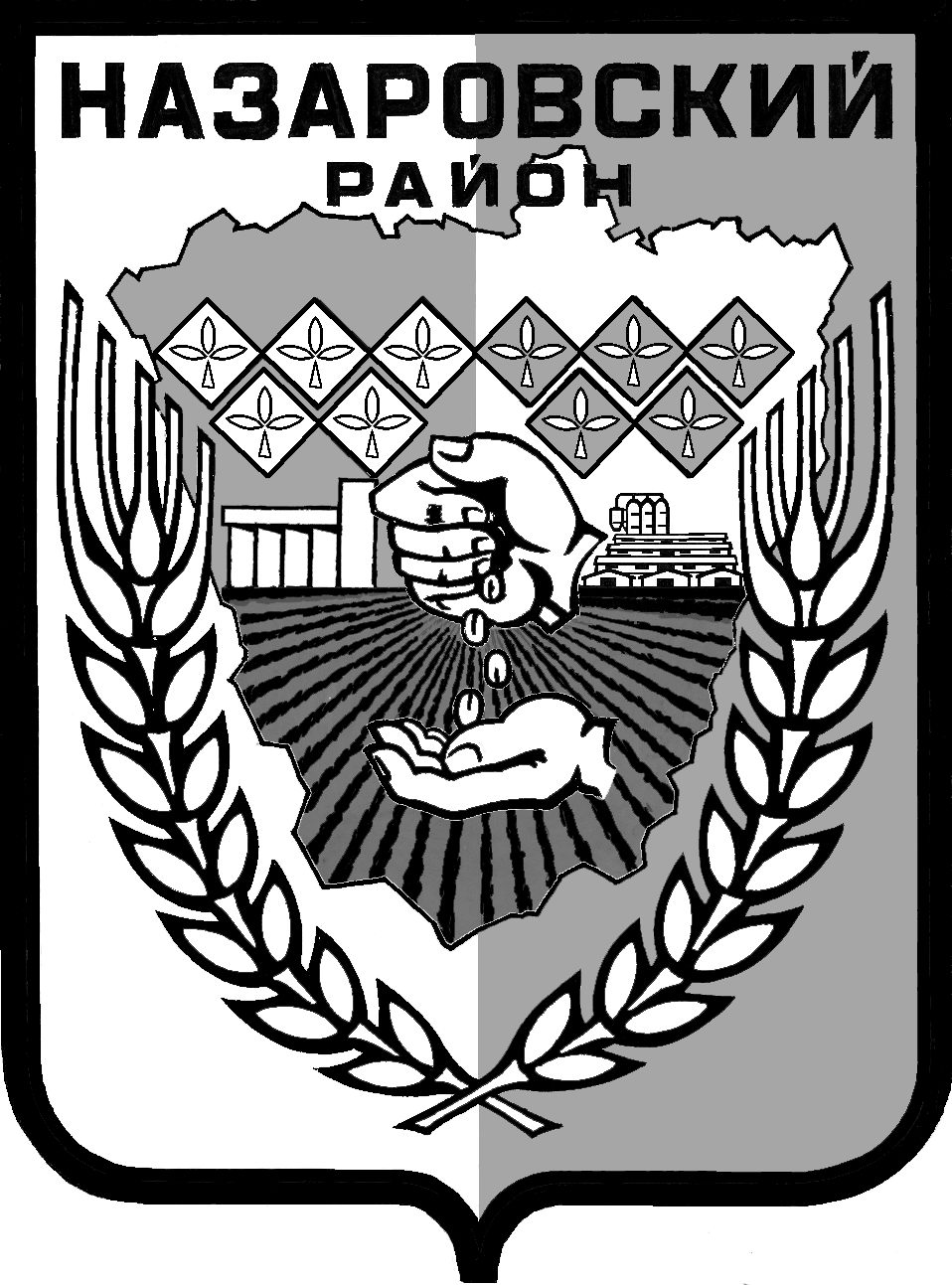 Администрация Назаровского районаКрасноярского края                                 ПОСТАНОВЛЕНИЕ «____»________20__                    г. Назарово                                      №  ________О внесении изменений в постановление администрации Назаровского района     от 29.10.2015 № 345-п «Об утверждении Административного регламента предоставления муниципальной  услуги  «Подготовка  и  выдача  разрешений на  строительство, реконструкцию объектов капитального  строительства»  В целях реализации положений  Федерального закона от 27.07.2010                          № 210-ФЗ «Об организации предоставления государственных и муниципальных услуг», распоряжения Правительства Российской Федерации от 17.12.2009  № 1993-р  «Об утверждении сводного перечня первоочередных государственных и муниципальных услуг, предоставляемых в электронном виде», в соответствии с Федеральным законом от 28.07.2012 № 133 – ФЗ                    «О внесении изменений в отдельные законодательные акты Российской Федерации в целях устранения ограничений для предоставления государственных и муниципальных услуг по принципу "одного окна"», Приказом Минстроя России от 19.02.2015 № 117/пр "Об утверждении формы разрешения на строительство и формы разрешения на ввод объекта в эксплуатацию", постановлением администрации Назаровского района                      от 14.05.2012 № 265 – п «Об утверждении Порядка разработки и утверждении административных регламентов предоставления муниципальных услуг администрацией Назаровского района», руководствуясь  Уставом муниципального  образования  Назаровский район Красноярского края, ПОСТАНОВЛЯЮ:1. Внести в постановление администрации Назаровского района                          от 29.10.2015 № 345-п «Об утверждении Административного регламента предоставления муниципальной  услуги  «Подготовка  и  выдача  разрешений на  строительство, реконструкцию объектов капитального  строительства» следующие изменения:1.1. В приложении к постановлению:1.1.1. В разделе II. «Стандарт предоставления муниципальной услуги»:1.1.1.1.  Подпункт 6 пункта 2.6. изложить в следующей редакции:                        «6) согласие всех правообладателей объекта капитального строительства в случае реконструкции такого объекта, за исключением указанных в подпункте 9 пункта 2.6. настоящего Административного регламента случаев реконструкции многоквартирного дома»;1.1.1.2. Пункт 2.10. изложить в следующей редакции:«2.10. Перечень оснований для отказа в выдаче разрешения на строительство, реконструкцию объектов капитального строительства:1) несоответствие представленных документов требованиям градостроительного плана земельного участка, или в случае выдачи разрешения на строительство линейного объекта требованиям проекта планировки территории и проекта межевания территории, а также требованиям, установленным в разрешении на отклонение от предельных параметров разрешенного строительства, реконструкции;2) при поступлении от заявителя письменного заявления об отказе в предоставлении муниципальной услуги;3) на основании определения или решения суда, вступившего в законную силу;4) при отсутствии документов, предусмотренных пунктами  2.6, 2.7 настоящего Административного регламента;5) в продлении срока действия разрешения должно быть отказано в случае, если строительство, реконструкция объекта капитального строительства не начаты до истечения срока подачи такого заявления. Неполучение или несвоевременное получение документов, запрошенных в соответствии 2.6, 2.7 настоящего Административного регламента, не может являться основанием для отказа в выдаче разрешения на строительство».	2. Контроль за выполнением настоящего постановления возложить на заместителя главы района по жизнеобеспечению района А.В. Гейнриха.3. Постановление вступает в силу в день, следующий за днем его официального опубликования в газете «Советское Причулымье».Глава района				          	     		                 А.В. Шадрыгин                                     